Р А С П О Р Я Ж Е Н И Еот 13.08. 2018 г.   № 2525-рг. МайкопО закрытии движения транспорта при проведении массового мероприятия, посвящённого 1030-летию Крещения Руси и 100-летию со дня убийства Царской семьиВ связи с проведением 14 августа 2018 г. массового мероприятия, посвящённого 1030-летию Крещения Руси и 100-летию со дня убийства Царской семьи: Закрыть с 10:30 до 12:30 часов движение транспорта по следующим улицам города Майкопа:- по ул. Свободы от ул. Ворошилова до ул. Гончарова;- по ул. Мопра от ул. Островского до ул. Школьная;- по ул. Школьной от ул. Мопра до ул. 12 Марта;- по ул. 12 Марта от ул. Школьной до ул. П. Лумумбы;- по ул. П. Лумумбы от ул. 12 Марта до ул. Пионерской;- по ул. Гайдара от ул. Школьной до пер. Кузнечный;- по ул. Пирогова от ул. Школьной до ул. Островского.Рекомендовать руководителю ООО «Трансюгмонтаж» (Бородавкину Ю.И.) разработать временные схемы движения транспорта автобусных маршрутов №№ 1,2,11 на время проведения массового мероприятия, согласовать и утвердить их в установленном порядке.Опубликовать настоящее распоряжение в газете «Майкопские новости» и на официальном сайте Администрации муниципального образования «Город Майкоп».Настоящее распоряжение вступает в силу со дня его подписания.Исполняющий обязанности Главымуниципального образования «Город Майкоп»                                                                           А.З. Китариев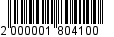 Администрация муниципального 
образования «Город Майкоп»Республики Адыгея 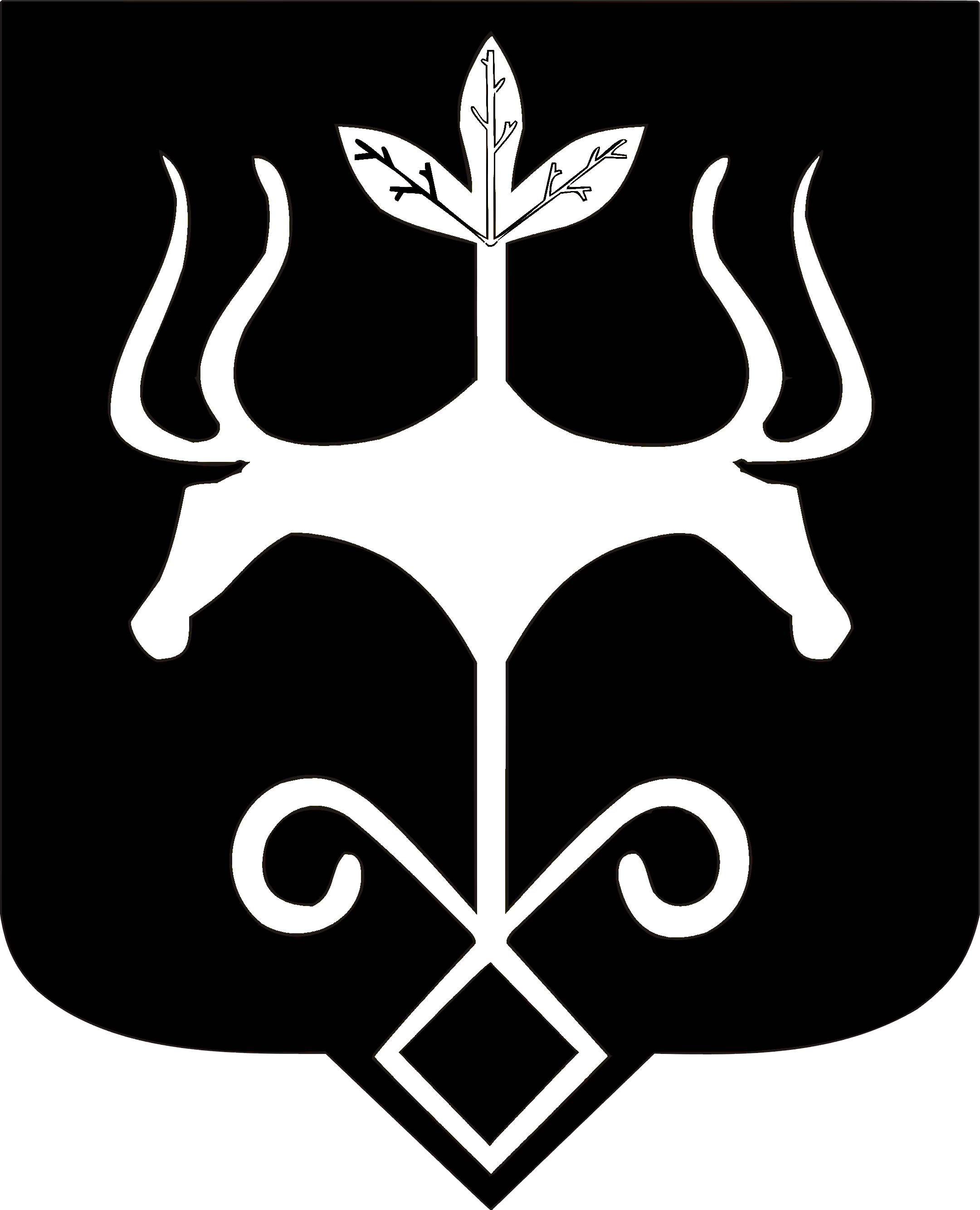 Адыгэ Республикэммуниципальнэ образованиеу 
«Къалэу Мыекъуапэ» и Администрацие